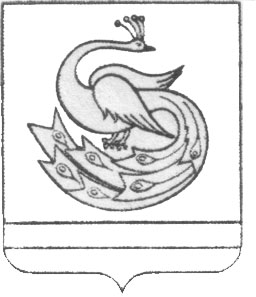 АДМИНИСТРАЦИЯ    СТЕПНИНСКОГО СЕЛЬСКОГО ПОСЕЛЕНИЯ ПЛАСТОВСКОГО МУНИЦИПАЛЬНОГО РАЙОНАЧЕЛЯБИНСКОЙ ОБЛАСТИРАСПОРЯЖЕНИЕ___________________________________________________________29.04.2022 						                № 33-1О введении особого противопожарногорежима на территории Степнинскогосельского поселенияВ соответствии с требованиями Федерального закона от 06.10.2013 г. №131-ЗФ «Об общих принципах местного самоуправления в Российской Федерации», Федерального закона от 21.12.1994 года № 69-ЗФ «О пожарной безопасности» (ст. 30), закона Челябинской области от 20.12.2012г. №442-ЗО «О пожарной безопасности в Челябинской области», постановления Правительства Челябинской области от 29.04.2022 года №255-П «Об установлении особого противопожарного режима на территории Челябинской области», распоряжения Пластовского муниципального района от 29.04.2022 года №191-р «Об установлении особого противопожарного режима на территории Пластовского муниципального района»:1. Установить с 30апреля  2022 года на территории Степнинского сельского поселения особый противопожарный режим.        2. На период действия особого противопожарного режима:1) запретить разведение костров и выжигание сухой растительности, сжигание твердых бытовых отходов, мусора на землях лесного фонда, населенных пунктов и прилегающих территориях, выжигание травы, в том числе на земельных участках, непосредственно прилегающим к лесам, к землям сельскохозяйственного назначения, к защитным и озеленительным лесным насаждениям, а также проведение иных пожароопасных работ;2) запретить сжигание порубочных остатков и горючих материалов на земельных участках в границах полос отвода и охранных зон автомобильных дорог;3) принять дополнительные меры, препятствующие распространению лесных пожаров и других ландшафтных (природных) пожаров, а также  иных пожаров вне границ населенных пунктов на земли  населенных пунктов,( увеличение противопожарных разрывов по границам населенных пунктов, создание противопожарных минерализованных полос и подобные меры)         4) обеспечить мониторинг пожарной опасности и обнаружение  ландшафтных (природных) пожаров на территории Степнинского сельского поселения, в том числе организовать работу патрульно-маневренных групп;           5) обеспечить  содержание в исправном состоянии естественных и искусственных водоисточников и подъездных путей для беспрепятственного забора воды пожарными автомобилями;            6) организовать проведение разъяснительной работы с населением по соблюдению требований пожарной безопасности и порядка действия при возникновении ландшафтных (природных) пожаров на территории населенных пунктов;            7) привлекать население для профилактики и локализации ландшафтных (природных) пожаров:3. Руководителям организаций и учреждений (независимо от форм собственности) провести в учреждениях и организациях инструктажи по мерам пожарной безопасности.4. Опубликовать настоящее распоряжение на официальном сайте администрации Степнинского сельского поселения  в сети «Интернет».5. Организацию выполнения настоящего распоряжения возложить на заместителя главы Степнинского сельского поселения Нассонову И.В.Глава Степнинскогосельского поселения                                                                   А.В.Гордиенко